No More Plastic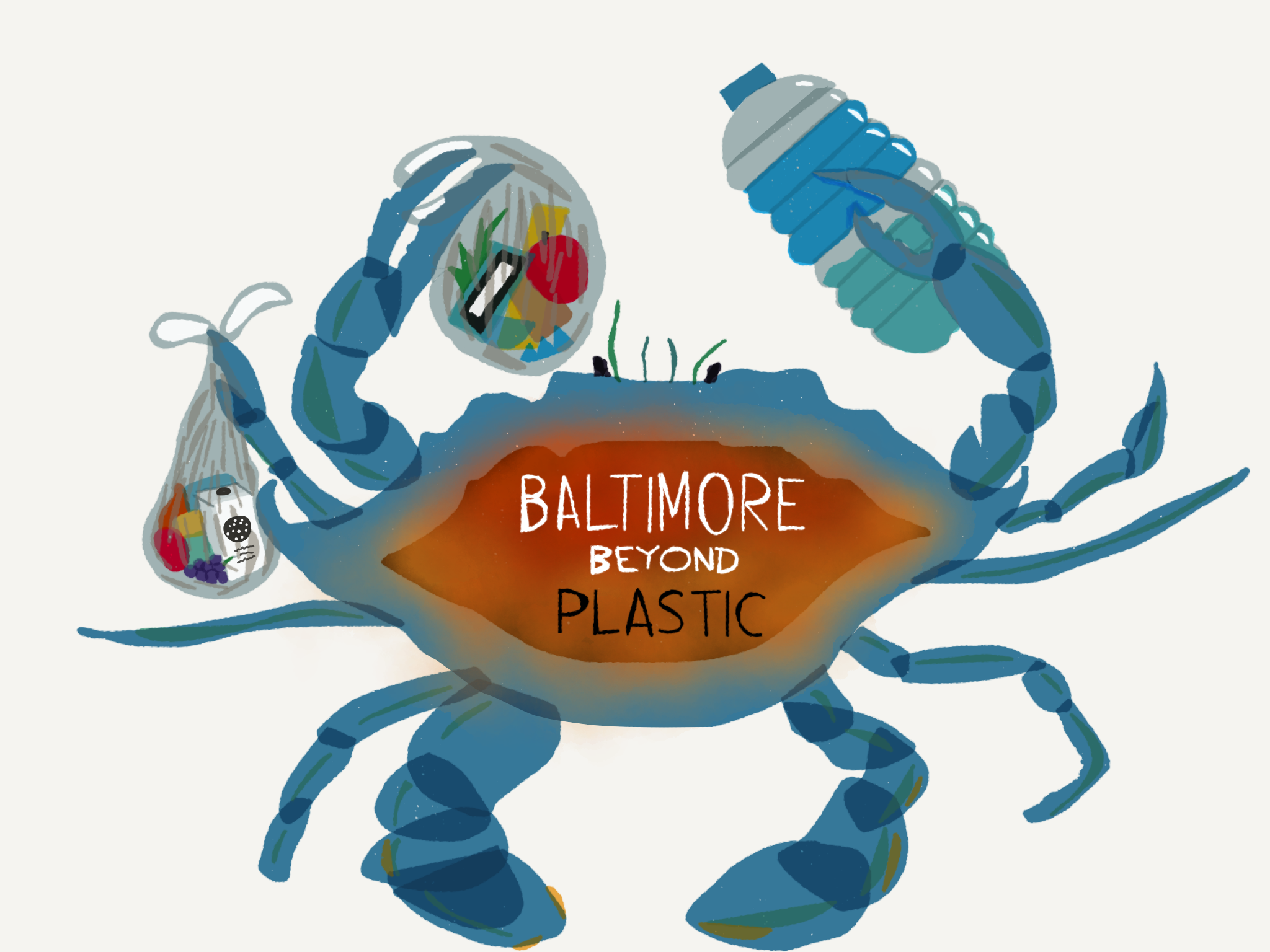 Tired of seeing trash in Baltimore?Join Baltimore Beyond Plastic, the new youth-led initiative to stop pollution in our city.Visit www.bmorebeyondplastic.org,or text @bmorebeyond to 81010.